REQUEST FOR QUOTATION Section 1. Invitation to QuoteProject Title:	Improvement of water supply in Yangikurgan district and city of Namangan of Namangan region Loan No.: 13641PContract Ref.: No. NWSP/PG/1-5; No. NWSP/PG/1-6; No. NWSP/PG/1-7.Date of Issue: February 13, 2024To: [insert the name of the Supplier]Sir/Madam:1. 	The Government of the Republic of Uzbekistan (the Borrower) has obtained loans from the OPEC Fund for International Development (OFID) for the financing of Improvement of water supply in Yangikurgan district and city of Namangan of Namangan region Project (the Project) and it is intended that part of the proceeds of the said financing will be applied towards the costs of the goods and services subject of this Request for Quotation (RFQ).2.	The “Namangan Suvtaminot” LLC (the Purchaser) hereby invites you to submit your Price Quotation for the supply of Vehicles and Equipment including the following lots, items and quantities:Lot 5. Procurement of Equipment:Item 1 - Submersible drainage electric pump (1 unit)Item 2 - Portable diesel compressor (1 unit)Item 3 - Gas Welding Equipment (2 units)Item 4 - Welding Equipment PVC 90-316 mm (1 unit)Item 5 - Welding Equipment PVC 316-630 mm (1 unit)Item 6 - Leak Detector (1 unit)Lot 6. Procurement of Vehicles:Item 1 – Minibus (1 unit)Item 2 – Passenger car (1 unit)Lot 7. Procurement of Office EquipmentItem 1 - Desktop Computers (5 units)Item 2 – Printers (5 units)The detailed information on technical specifications and required quantities of the Vehicles and Equipment are provided in Annex I - Technical Specifications.3. 	Please note, that a firm that has been associated with the firm that prepared for the Purchaser the Technical Specifications, Design/Drawings or other documents related to this Request for Quotation, shall not be eligible for the supply of the corresponding goods.4.	You may quote for any Lot(s) under this invitation. Each Lot shall be evaluated and contract awarded separately to the firm(s) offering the lowest evaluated total cost of each Lot. The quotations for fewer items for each Lot will be rejected.5.	You shall submit one original of the Price Quotation using the attached Form of Quotation, and marked “Original”. In addition, you shall also submit one copy marked as “COPY”. In case of any discrepancy between the Original and Copy, the original shall govern. Your quotation in the attached format should be signed, sealed in an envelope and addressed to and delivered to the following address:Your Price Quotation in the attached form shall be submitted in a hard copy to the Purchaser’s following address:Name: ACG PMU of JSC “Uzsuvtaminot”Address: Mirzo Ulugbek district, Dormon yuli str. 3-5, 1st floor, 100164, Tashkent, UzbekistanTelephone: +998 998 484 200Contact Person: Umid KuchkarovOr electronically to the Purchaser’s following address: N/A6.	Your Price Quotation written in the English or Russian language, should be accompanied by adequate technical documentation and catalogue(s) and other printed material or pertinent information (in the English or Russian language) for each item quoted, including names and addresses of firms providing after-sales service facilities in the Republic of Uzbekistan.7.	The deadline for receipt of your Price Quotation by the Purchaser at the address indicated in Paragraph 5 is March 14, 2024 16:00 (Tashkent time).8.	You shall submit only one Price Quotation for each Lot. Your quotation must be typed or written in indelible ink and shall be signed by you or your authorized representative. Without a signature in your Form of Quotation, your quotation will not be considered further.9.	Your quotation(s) should be submitted as per the following instructions and in accordance with the attached form of Contract. The attached Terms and Conditions of Supply is an integral part of the Contract.PRICES: The prices should be quoted for supply and delivery as EXW for domestically supplied Goods and CIP Republic of Uzbekistan, Namangan region, Namangan city, Navoiy st., 24a for imported Goods, INCOTERMS 2020 including Insurance costs. The Prices shall be quoted in Uzbekistan Sums (UZS) for domestic suppliers and in US Dollars (USD) for foreign suppliers. The prices shall include the inland transportation and insurance costs. The prices shall be fixed and will not be changed during the Contract implementation.In addition to the quoted price, the evaluated price shall not include Value Added Tax (VAT) in the Republic of Uzbekistan. By the Law of the Republic of Uzbekistan No.599 dated December 30, 2019 "On the introduction of changes and amendments to the Tax Code of the Republic of Uzbekistan" import of goods, as well as turnover for the sale of goods (services) purchased by legal entities within the framework of projects implemented in the Republic of Uzbekistan in whole or in part at the expense of funds (loans, credits) of international financial institutions and foreign government financial organizations approved before July 1, 2020 under international treaties of the Republic of Uzbekistan, are not subject to value added tax and excise tax. EVALUATION OF QUOTATIONS: Offers determined to be substantially responsive to the technical specifications will be evaluated by comparison of their prices. An offer is not substantially responsive if it contains material deviations or reservations to the terms, conditions, and specifications in this Request for Quotation, and it will not be considered further. The Purchaser will evaluate and compare only the quotations determined to be substantially responsive. In evaluating the quotations, the Purchaser will adjust for any arithmetical errors as follows:(a) where there is a discrepancy between amounts in figures and words, the amount in words will govern;(b) where is a discrepancy between the unit rate and the line-item total resulting from multiplying the unit rate by the quantity, the unit rate as quoted will govern; and(c) if a Supplier refuses to accept the correction, his quotation will be rejected.For the evaluation and comparision of prices shall be used the exchange rates of the Central Bank of Uzbekistan published on the date of RFQ submission deadline.AWARD OF CONTRACT/PURCHASE ORDER:  The award will be made to the bidder offering the lowest evaluated price and that meets the required standards of technical and financial capabilities. The successful bidder will sign a contract as per the attached form of contract and terms and conditions of supply. PAYMENT for your invoice will be made as following:In Advance: Ten (10%) percent of the Contract Price shall be paid within forteen (14) days of receipt by the Purchaser of an invoice for the advance payment and original Bank Guarantee for Advance Payment for equivalent amount valid until the goods are delivered in full amount and in the form acceptable to the Purchaser. The provided Bank Guarantee shall be confirmed by SWIFT message from the Bank to confirm the authenticity of the issued Guarantee.On Delivery: Eighty (80%) percent of the Contract Price shall be paid within thirty (30) days after the delivery of Goods and submission of the document specified under item 7, Delivery and Documents (Terms and Conditions of Supply).On Acceptance: Ten (10%) percent of the Contract Price shall be paid within thirty (30) days Acceptance Certificate issued by the Purchaser or its representative.DELIVERY The Goods shall be delivered to the Purchaser’s premises located by the following address:Name: “Namangan Suvtaminot” LLCAddress: Republic of Uzbekistan, Namangan region, Namangan city, Navoiy str.,24aTelephone: +998 934 961609 Contact Person: Usubjanov FurkatDELIVERY SCHEDULE The Goods by Lots 1, 2, 3, 4, 5 and 6 shall be delivered within six (6) months from the date of Contract signing.
The Goods by Lot 7 shall be delivered within fifteen (15) days from the date of Contract signing.WARRANTY Goods offered should be covered by Manufacturer’s warranty for at least 12 months from the date of delivery to Purchaser. Please specify period and terms in detail. VALIDITY OF THE OFFER: Your quotation(s) should be valid for sixty (60) days from the deadline for receipt of quotation(s) indicated in Paragraph 5 of this Request for Quotation.10.	If you withdraw your quotation during the validity period and/or refuse to accept the award of a contract when and if awarded subject to point (c) of (iv) of paragraph 9 above, then you will be excluded from the list of suppliers for the project for two years.11.	Further information can be obtained from:Name: ACG PMU of JSC “Uzsuvtaminot”Address: Mirzo Ulugbek district, Dormon yuli str. 3-5, 1st floor, 100164, Tashkent, UzbekistanTelephone: +998 998 484 200Contact Person: Umid KuchkarovE-mail: apcu.tashkent@gmail.com12.	The bidder whose quotation has been accepted will be notified of the award of contract through the Letter of Acceptance issued by the Purchaser within sixty (60) days from the date of submission of quotation.13.	The procurement process will be conducted by the Guidelines for Procurement of Goods and Contracting for the Execution of Works of the Development Institutions Members of the Coordination Group (First Edition, 2001).14.	Under OFID’s anticorruption policy price quoters shall observe the highest standard of ethics during the procurement and execution of such contracts. OFID will reject a proposal for award, and will impose sanctions on parties involved if it determines that the bidder recommended for the award or any other party, has engaged in corrupt or fraudulent practices in competing for, or in executing, the Contract as specified in the Guidelines for Procurement of Goods and Contracting for the Execution of Works under OFID financed Projects. At the time of submission of your quotation, you should not be in OFID’s sanctions list.15.	Please Confirm by e-mail the receipt of this request and whether or not you will submit the price quotation(s).Sincerely,Director “Namangan Suvtaminot” LLC Ilhom ShiranovName: “Namangan Suvtaminot” LLCAddress: Republic of Uzbekistan, Namangan region, Namangan city, Navoiy str., 24aTelephone: +998 934 918 817 Contact Person: Head of investment department Zokirjon Zoitov PRICE QUOTATION FORMTo: _______________________________ (Purchaser’s Name)       _______________________________ (Purchaser’s Address)       _______________________________We offer to execute the___________________________________________(name and number of Contract) in accordance with the Conditions of Contract accompanying this Quotation for the Contract Price of _________________________(amount in words and numbers) (______________) (name of currency)_____________.  We propose to complete the delivery of Goods described in the Contract within the following Delivery Time from the Date of Signing of the Contract. Prices and Schedules for Supply	S. No.	Item No.		Quantity	Unit Price	Total Price    Delivery Time	1.	2.	Spare Parts 			}	Tools and Accessories 		} Manuals			} Specify, if applicable. Maintenance Requirements	}This Quotation and your written acceptance will constitute a binding Contract between us.  We understand that you are not bound to accept the lowest or any Quotation you receive.We hereby confirm that this Quotation complies with the Validity of the Offer and Warranty conditions imposed by the Request for Quotation document and the Terms and Conditions of Supply, respectively.We have not been associated with the firm that prepared for the Purchaser the design and specifications of the contract that is subject to this request for quotation.We are not on the OFID’s sanctions list.Authorized Signature: 	________________________________Name and Title of Signatory: 	________________________________Name of Supplier: 		________________________________Address: 			________________________________Phone Number: 		________________________________Fax Number, if any 		________________________________Email address: 		________________________________ CONTRACT/PURCHASE ORDER FORMTHIS AGREEMENT number _____ made on _________, ___ 201_, between _____________________________ (hereinafter called “the Purchaser”) on the one part and ______________________________________ (hereinafter called “the Supplier”) on the other part.WHEREAS the Purchaser has requested for quotation for ______________ (description of goods) to be supplied by Supplier, viz. Contract _____, (hereinafter called “Contract”) and has accepted the Quotation by the Supplier for the supply of goods under Contract at the sum of __________ (___________________________) hereinafter called “the Contract Price”.NOW THIS AGREEMENT witnesseth AS FOLLOWS: The following documents shall be deemed to form and be read and construed as part of this agreement:Form of Quotation; Terms and Conditions of Supply, Technical Specifications;Addendum (if applicable); Taking into account payments to be made by the Purchaser to the Supplier as hereinafter mentioned, the Supplier hereby concludes an Agreement with the Purchaser to execute and complete the supply of goods under the Contract and remedy any defects therein in conformity with the provisions of the Contract.The Purchaser hereby covenants to pay, in consideration of the acceptance of Contract, supply and delivery of the goods and remedying of defects therein, the Contract Price in accordance with Payment Conditions prescribed by the Contract.IN WITNESS whereof the parties hereto have executed the Contract under the laws of __________ (country of Purchaser) on the date indicated above.TERMS AND CONDITIONS OF SUPPLYProject Name: _______________________ Purchaser: _______________________________Package No._________________________1.	Schedules for SupplyS. No.	Item No.		Quantity	   Delivery TimeManufacturer’s Standard Spare Parts Manufacturer’s Standard Tools and Accessories Manufacturer’s User’s ManualsMaintenance Requirements2.	Fixed Price:  The prices indicated in the Form of Quotation are firm and fixed and not subject to any adjustment during contract performance.3.	Delivery Schedule: The delivery should be completed as per the above schedule but not exceeding six (6) months from the date of signing of the contract. The Goods by Lot 7 shall be delivered within fifteen (15) days from the date of Contract signing.4.		Insurance: The Goods supplied under the Contract shall be fully insured in a freely convertible currency against loss or damage incidental to manufacture or acquisition, transportation, storage and delivery. The insurance shall be in an amount equal to 110 per cent of the value of the Goods on an “All Risks” basis. 5.  	Applicable Law: The Contract shall be interpreted in accordance with the laws of the Republic of Uzbekistan.6.  		Resolution of Disputes: The Purchaser and the Supplier shall make every effort to resolve amicably by direct informal negotiation any disagreement or dispute between them under or in connection with the Contract. In the case of a dispute between the Purchaser and the Supplier, the dispute shall be settled in accordance with the provisions of the arbitration law or rules of the Republic of Uzbekistan.7.	Delivery and Documents: Upon delivery, the Supplier shall provide the following documents to the Purchaser:copies of the Supplier’s invoice showing goods’ description, quantity, unit price, and total amount;manufacturer's or supplier's warranty certificate; andCertificate of origin.If goods are coming by courier, the supplier shall also provide prior to delivery, copies of documents that will enable the Purchaser to receive the goods. The above documents shall be received by the Purchaser at least one week before the arrival of the goods and, if not received, the Supplier shall be responsible for any consequent expenses.8.	Payment: Payment of the contract price shall be made in the following manner:	a) (Optional advance payment) 10% within 14 days of signing the contract. Payment shall be made upon presentation by Supplier of verifiable proof of availability of goods ready for shipment/delivery.	b) 90% (or 80% if advance payment made) upon receipt by the Purchaser of the delivered goods on-site in accordance with the contract; and	c) 10% upon acceptance of the delivered goods by the Purchaser.9.	Warranty: Goods offered should be covered by the manufacturer’s warranty for at least 12 months from the date of delivery to the Purchaser.  10. 	Defects: All defects will be corrected by the Supplier without any cost to the Purchaser within 30 days from the date of notice by Purchaser. The name and address of the service facility where the defects are to be corrected by the supplier within the warranty period are:  Facility 	 _________________________Address              _________________________	11. 	Force Majeure:  The supplier shall not be liable for penalties or termination for default if and to the extent that its delay in performance or another failure to perform its obligations under the Contract is the result of an event of Force Majeure.For purposes of this clause, “Force Majeure” means an event beyond the control of the Supplier and not involving the Supplier’s fault or negligence and not foreseeable. Such events may include, but are not restricted to, an act of Purchaser in its sovereign capacity, wars or revolutions, fires, floods, epidemics, quarantine restrictions, and freight embargoes.If a Force Majeure situation arises, the Supplier shall promptly notify the Purchaser in writing of such condition and the cause thereof. Unless otherwise directed by the Purchaser in writing, the Supplier shall continue to perform its obligations under the Contract as far as is reasonably practical and shall seek all reasonable alternative means for performance not prevented by Force Majeure event. 12.	Required Technical Specifications: (with attachments as necessary)(i) 	General Description(ii)	Specific details and technical standards(iii)	Performance Parameters	The supplier confirms compliance with the above specifications.13.	Failure to Perform: The Purchaser may cancel the Agreement if the Supplier fails to deliver the Goods, in accordance with the above terms and conditions, in spite of a 14-day notice given by the Purchaser, without incurring any liability to the Supplier. 	Name of Supplier: 	________________________________________		Authorized Signature: ________________________________________	Date: ___________________ Annex I - Technical SpecificationsGeneral Requirements for Lots No.5, 6 and 7 and ItemsClimatic Conditions in the Republic of UzbekistanAverage temperature in summer is (+36 °C);Maximum temperature in summer is (+45 °C);Average temperature in winter is (-6 °C);Minimum temperature in winter is (-30 °C);Average annual precipitation is 350 mm.StandardsThe offered machinery shall be brand new and from the latest production. Wherever, reference made in the Technical Specifications to specific standards and codes shall be met by the goods and materials to be furnished or tested, the provisions of the latest current edition or revision of the relevant shall apply, unless otherwise expressly stated in the Contract. Where such standards and codes are national or relate to a particular country or region, other authoritative standards that ensure substantial equivalence to the standards and codes specified will be acceptable.All imported machinery in the Republic of Uzbekistan shall be Euro IV or higher emission class.Machines manufactured in the Republic of Uzbekistan have a class of emissions of Euro II-III or higher standards, as well as compliance with these standards.Accessories and spare partsOffered equipment or machinery shall be supplied along with standard ZIP-packs or accessories, which are considered as standard and are supplied by the manufacturer with each unit of equipment.Technical documentation for maintenance and repair of the supplied machineryThe winner of the bidding shall provide technical documentation and technical specifications for maintenance and repair of the delivered machinery by the maintenance engineers and the technicians of the Consignee. Such documentation shall include, but not be limited to, electrical circuits, drawings, specifications of the devices and their spare parts, troubleshooting information, safety instructions, spare parts catalogs, etc., which allow maintenance engineers and technicians of the Consignee to maintain in strict accordance with the technical conditions of the mechanism. The winner of the bid shall indicate the list and contents of the documentation to be submitted together with the goods. All documents must be accompanied by a translation into Russian.Taking-Over Inspection and Quality GuaranteeUpon receipt of goods along with spare parts at the acceptance point, the Purchaser or his representative shall organize Taking over Inspection to verify the conformance of the supplied equipment along with spare parts to these specifications.Any deviation from the version of the specifications described in this document and valid on the bid opening day, shall be eliminated for free by the Supplier without any expenses from the side of the Purchaser, irrespective of the moment of period, during which the original Purchaser possessed the property right, when such deviation was revealed.Training of the maintenance engineers or technicians of the ConsigneeThe Bidder shall provide training of the Consignee’s maintenance engineers or technicians. The training shall last for at least three (3) days.Availability of service centersThe Bidder shall have an authorized agent or service center in the Republic of Uzbekistan. The service center shall have adequate technical personnel to conduct technical servicing and maintenance of supplied equipment.Installation servicesThe Bidder shall install all supplied equipment. Installation service includes unpacking, interconnection of different parts, cables and accessories.(a)	check up of all equipment and components technical specifications, connections, configuration, set-up, etc.;(b)	proper functioning of all components and equipment installed;Pre-shipment InspectionThe Bidder is responsible for pre-shipment inspection of goods offered. The cost of obtaining the pre-shipment inspection certificate shall be included in the Bid Price.CertificationSupplier must know the standards of the Republic of UzbekistanThe Supplier shall be responsible for receipt of the following document for supplied goods:(i)	The Certificate of Compliance issued by State Agency “UzStandart”.No. 333 “A”, Farobi street, Tashkent, Republic of Uzbekistan, 100049Tel.: (+998 712) 46-17-11, 46-85-07Fax: (+998 712) 46-17-11All supplied goods must comply with the International Standards ISO 9000-9003 and the standards of the Republic of UzbekistanNote: Statement of Compliance column is to be completed by the Bidder. The Bidder shall state “comply” if the terms offered are completely in compliance with the specification. If the machinery offered does not comply, the deviations to the specifications should be noted in this column against the item concerned.LOT 5 – PROCUREMENT OF EQUIPMENTLot 5/ Item 1 – Submersible drainage electric pump – Quantity 1Technical specifications:Lot 5/ Item 2 – Portable diesel compressor – Quantity 1Technical specifications:Lot 5/ Item 3 – Gas welding equipment – Quantity 2Technical specifications:Lot 5/ Item 4 –Equipment for welding polymer pipes 90-316 mm – Quantity 1Technical specifications:Lot 5/ Item 5 –Equipment for welding polymer pipes 316-630mm – Quantity 1Technical specifications:Lot 5/ Item 6 – Leak Detector – Quantity 1Technical specifications:LOT 6 – PROCUREMENT OF VEHICLESLot 6/ Item 1 – Minibus (16-seat)– Quantity 1The minibus is used for the transportation of workers. The bus should work in a hot climate 
(t = + 45) and in cold weather (t = -30), in conditions of high dustiness of air. Technical specifications1. Standard productsThe proposed vehicle must be completely new and mass-produced and provided in modern manufacturer catalogs. The vehicle must comply with the legislation and standards of Uzbekistan (or other relevant standards), including minimum standards of EURO 4.2. Operating conditionsStructure and performance indicators must be such that the bus was able to endure the most extreme conditions. Parts, especially electrical, fuel, hydraulic and ventilation systems, must be designed to withstand the harmful effects of the environment.З. Availability of maintenance and repairThe bus structure provides easy access for maintenance, replacement or repair of components and rigging equipment making minimal touch to other parts.4. Labor protection and safety measuresThe bus must be equipped with appropriate equipment and devices to ensure safe operation:a. Soundproofingb. Safety glassc. Seat belts, brakes, wings and hornd. Anti-rollover and ice protection devicee. The signsThe bus must comply with the legislation and standards of Uzbekistan (or other relevant standards).Lot 6/ Item 2 – Passenger car (4+1 seat) – Quantity 1The car is used for the transportation of workers and office personnel. The car should work in a hot climate (t = + 45) and in cold weather (t = -30), in conditions of high dustiness of air. Technical specifications1. Standard productsThe proposed car must be completely new and mass-produced and provided in modern manufacturer catalogs. The car must comply with the legislation and standards of Uzbekistan (or other relevant standards), including minimum standards of EURO 4.2. Operating conditionsStructure and performance indicators must be such that the car was able to endure the most extreme conditions. Parts, especially electrical, fuel, hydraulic and ventilation systems, must be designed to withstand the harmful effects of the environment.З. Availability of maintenance and repairThe car structure provides easy access for maintenance, replacement or repair of components and rigging equipment making minimal touch to other parts.4. Labor protection and safety measuresThe car must be equipped with appropriate equipment and devices to ensure safe operation:a. Soundproofingb. Safety glassc. Seat belts, brakes, wings and hornd. Anti-rollover and ice protection devicee. The signsThe car must comply with the legislation and standards of Uzbekistan (or other relevant standards).LOT 7 – PROCUREMENT OF OFFCIE EQUIPMENTLot 7/ Item 1 – Desktop Computers – Quantity 5Technical specifications:Lot 7/ Item 2 – Multifunction printer 3 in 1 – Quantity 5Technical specifications:Signature and seal of the Purchaser:For and on behalf of_____________________________Name of Authorized RepresentativeSignature and seal of the Suppler:For and on behalf of_____________________________Name of Authorized RepresentativeNo. Item Description QuantityDelivery Time1Lot 5 -  Submersible drainage electric pump16 months2Lot 5 -  Portable diesel compressor16 months3Lot 5 -  Gas welding equipment26 months4Lot 5 -  Welding Equipment PVC 90-316 mm16 months5Lot 5 -  Welding Equipment PVC 316-630 mm16 months5Lot 5 -  Leak Detector16 months6Lot 6 -  Minibus16 months7Lot 6 -  Passenger car16 months8Lot 7 -  Desktop Computers515 days9Lot 7 -  Printers515 daysNo.Item DescriptionQuantityLot 5 – Procurement of EquipmentLot 5 – Procurement of Equipment5.1Submersible drainage electric pump15.2Portable diesel compressor15.3Gas welding equipment25.4Welding Equipment PVC 90-316 mm15.5Welding Equipment PVC 90-316 mm15.6Leak Detector1№DescriptionSpecificationManufacturer:Supplier to fill inModel:Supplier to fill inCountry of origin:Supplier to fill inManufactured year:Not earlier than 12 months before the delivery date1.Capacity:Not less than 29 m3 / h2.Head:Not less than 15 m3.Power: Not less than 1.1 kW4.Type:Centrifugal 5.Tools and other necessary items:A complete set of tools and devices for special and maintenance6.Service requirements:The manufacturer must have a service center in Uzbekistan, which has the right to provide services in the warranty and post-warranty periods. The service center should also have special equipment to provide maintenance and repair of this equipment. 7.Spare parts:A standard ZIP package that is considered standard and is supplied by the manufacturer with each unit8.Instructions:It should be accompanied by a complete set of operating and maintenance manuals in Russian.9.Warranty:1 year after delivery №DescriptionSpecificationManufacturer:Supplier to fill inModel:Supplier to fill inCountry of origin:Supplier to fill inManufactured year:Not earlier than 12 months before the delivery date1.Motor Power:No more than 194 kW2.Maximum working Pressure:Not less than 10 bar3.Power Source:Diesel4.Engine speed:No less than 2200 routation/min5.Productivity: Not less than 5.4 m3/ min.6.Fuel tank capacity:Not less than 105 liters 7.Weight1230 kg8.Type:Wheelbase9.Tools and other necessary items:A complete set of tools and devices for special and maintenance10.Service requirements:The manufacturer must have a service center in Uzbekistan, which has the right to provide services in the warranty and post-warranty periods. The service center should also have special equipment to provide maintenance and repair of this equipment. 11.Spare parts:A standard ZIP package that is considered standard and is supplied by the manufacturer with each unit12.Instructions:It should be accompanied by a complete set of operating and maintenance manuals in Russian.13.Warranty:1 year after delivery of the vehicleItem No. DescriptionSpecificationsManufacturer:Fill by the SupplierModel:Fill by the SupplierCountry of origin:Fill by the SupplierManufactured year:Not earlier than 12 months before the delivery date1Gas welding machineFor emergency recovery work. 2 Basic Features:Method: GasSheet thickness: 1.0mm – 10mm3 Base materials:Structural steelsCrNI steels ferritic / austeniticDuplex steels4 Typical applications:Body repairsPipes and steel reservoirs5  Description:For steel and stainless-steel weldingStepless adjustable wire feederApproved for welding at narrow welding locations with increased electrical hazards.Easy operation and adjustmentSoft and stable arc to guarantee low-spatter welding results. Practical has cylinder holder6Tools and other necessary items:A complete set of tools and accessories for special and technical maintenance7Service requirements:The manufacturer must have a service center in Uzbekistan, which is authorized by the manufacturer to provide maintenance services in the warranty period and after the warranty period.8Spare parts:A standard ZIP package that is considered standard and is supplied by the manufacturer with each unit9Instructions:A complete set of operating and maintenance manuals in Russian shall be provided.10Warranty:1 year after delivery Item No. DescriptionSpecificationsManufacturer:Fill by the SupplierModel:Fill by the SupplierCountry of origin:Fill by the SupplierManufactured year:Not earlier than 12 months before the delivery date1.TypeFull set of Fusion Butt Welding Machine for PE PP PB PVDF HDPE PVC plastic pipes2.Diameters of pipes90 mm - 316 mm3.Voltage220 V4.Generator powerNot less than 4.85 kW5.TrimmerNot less than 1.1 kW 6. HeaterNot less than 3.1 kW7. Hydraulic unitNot less than 0.55 kW8.Tools and other necessary items:A complete set of tools and accessories for special and technical maintenance9.Service requirements:The manufacturer must have a service center in Uzbekistan, which is authorized by the manufacturer to provide maintenance services in the warranty period and after the warranty period.10.Spare parts:A standard ZIP package that is considered standard and is supplied by the manufacturer with each unit11.Instructions:A complete set of operating and maintenance manuals in Russian shall be provided.12.Warranty:1 year after delivery Item No. DescriptionSpecificationsManufacturer:Fill by the SupplierModel:Fill by the SupplierCountry of origin:Fill by the SupplierManufactured year:Not earlier than 12 months before the delivery date1.TypeFull set of Fusion Butt Welding Machine for PE PP PB PVDF HDPE PVC plastic pipes 2.Diameters of pipes316 mm - 630 mm3.Voltage220 or 380 V4.Generator powerNot less than 1.5 kW 5. TrimmerNot less than 1.5 kW6. HeaterNot less than 7.5 kW7.Hydraulic unitNot less than 0.75 kW8.Tools and other necessary items:A complete set of tools and accessories for special and technical maintenance9.Service requirements:The manufacturer must have a service center in Uzbekistan, which is authorized by the manufacturer to provide maintenance services in the warranty period and after the warranty period.10.Spare parts:A standard ZIP package that is considered standard and is supplied by the manufacturer with each unit11.Instructions:A complete set of operating and maintenance manuals in Russian shall be provided.12.Warranty:1 year after delivery Item No. DescriptionSpecificationsManufacturer:Fill by the SupplierModel:Fill by the SupplierCountry of origin:Fill by the SupplierManufactured year:Not earlier than 12 months before the delivery date1.Ranges: (at a speed of sound 1300 m / s) Accuracy Diameter of the controlled pipeline, mm100, 250, 500, 1000, 2000 m 0.1% ofrange 25 ... 8002.Radio communication range, mup to 2003.Minimum pressure in the pipeline, 
kg / cm21.54.Filters: Low Pass / High Pass Hz100, 300, 600/630, 1250, 25005.Operating frequencies of Correlator, Hz60 ... 50006.Ambient temperature, ºС-20 ... +407.DisplayGraphic, LCD, 320x240 pixels8.Dimensions 125х227х45 mm9.Weight1.0 kg10.Tools and other necessary items:A complete set of tools and accessories for special and technical maintenance11.Service requirements:The manufacturer must have a service center in Uzbekistan, which is authorized by the manufacturer to provide maintenance services in the warranty period and after the warranty period.12.Spare parts:A standard ZIP package that is considered standard and is supplied by the manufacturer with each unit13.Instructions:A complete set of operating and maintenance manuals in Russian shall be provided.14.Warranty1 year after delivery No.Item DescriptionQuantityLot 6 – Procurement of VehiclesLot 6 – Procurement of Vehicles6.1Minibus (16 seat)16.2Passenger car (4+1seat)1№DescriptionSpecificationManufacturer:Supplier to fill inModel:Supplier to fill inCountry of origin:Supplier to fill inManufactured year:Not earlier than 12 months before the delivery date1.Engine:A diesel or gas engine with at least 104 hp.2.Chassis: left-hand drive, Four-speed and six-speed automatic transmissions with topography3.Fuel tank:Not less than 75 l4.Passenger capacity maximum245.Seats:166.Dimensions6920x2240x28007.Tools and other necessary items:A complete set of tools and devices for special and maintenance8.Service requirements:The manufacturer must have a service center in Uzbekistan, which has the right to provide services in the warranty and post-warranty periods. The service center should also have special equipment to provide maintenance and repair of this equipment. 9.Spare parts:A standard ZIP package that is considered standard and is supplied by the manufacturer with each unit10.Instructions:Each vehicle is accompanied by a complete set of operating and maintenance manuals in Russian.11.Warranty:1 year after delivery of the vehicle№DescriptionSpecificationManufacturer:Supplier to fill inModel:Supplier to fill inCountry of origin:Supplier to fill inManufactured year:Not earlier than 12 months before the delivery date1.Engine:A petrol engine with at least 105 hp.2.Gear Box:Manual or auto3.Steering:Left4.Drive Type:Front Wheel Drive (4x2)5.Seats:At least 4 seats for passengers and +1 for a driver with a seat belt6.Brake System:Front Disc, Rear Drum7.Fuel Tank Capacity (L):Not less than 358.Safety Configurations:Driver side Airbag9.Exterior Configurations:On Board Computer time display, On Board Computer fuel consumption display, On Board Computer average fuel consumption display, On Board Computer average speed display 10.Tools and other necessary items:A complete set of tools and devices for special and maintenance11.11.Service requirements:The manufacturer must have a service center in Uzbekistan, which has the right to provide services in the warranty and post-warranty periods. The service center should also have special equipment to provide maintenance and repair of this equipment. 12.12.Spare parts:A standard ZIP package that is considered standard and is supplied by the manufacturer with each unit13.13.Instructions:Each vehicle is accompanied by a complete set of operating and maintenance manuals in Russian.14.14.Warranty:1 year after delivery of the vehicleNo.Item DescriptionQuantityLot 6 – Procurement of office equipmentLot 6 – Procurement of office equipment7.1Desktop Computers57.2Printers5No.DescriptionRequirement1TypeAll-in-one business class desktop computer2CPUIntel Core i7 processor, Min 10th Generation3RAMMin 16 GB DDR44StorageMin 1 TB SSD M2 NVMe5Video card4GB GeForce GTX1050Ti 128Bit GDDR56MonitorMi - 27 Desktop Monitor, IPS, 75Hz, 6mc, FHD7AccessoriesKeyboard, Mouse 8SoftwareWindows 10 Pro last edition preinstalledMS Office Pro last edition preinstalledNo.DescriptionRequirement1TypeBusiness class A4 format Laser Printer Multifunction 3 in 12Printing methodMonochrome (Black and White) laser beam double side printing3Print SpeedSingle side: min 30 ppm A4Double side: min 15 ppm A44Print QualityUp to 1200 x 1200 dpi5Print Resolution Up to 600 x 600 dpi6Print VolumeRecommended: 80000 pages per monthMaximum duty: up to 80,000 pages per month7Printing FeaturesPrint from USB and smartphone8SoftwareWindows 10 Pro last edition preinstalledMS Office Pro last edition preinstalled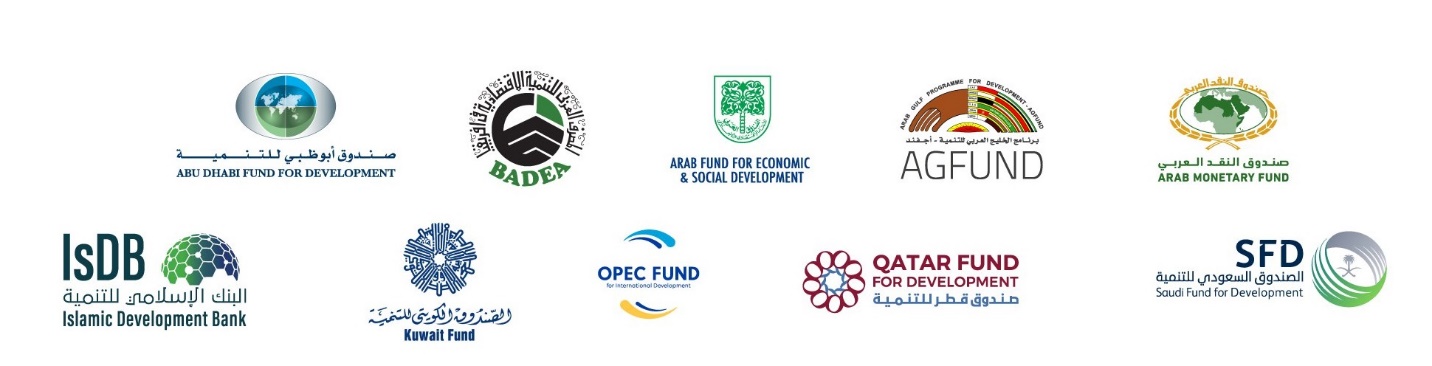 